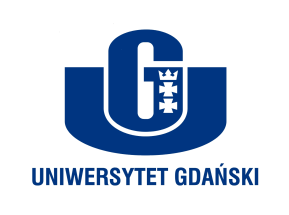 Biuro Rzecznika Prasowego Uniwersytetu Gdańskiegoul. Bażyńskiego 880-309 Gdańsktel.: (58) 523 25 84e-mail: prasa@ug.edu.pl, monika.rogo@ug.edu.plhttp://www.ug.edu.pl/plGdańsk, 12 marca 2018Informacja prasowaBałtycki Festiwal Ekonomiczny na Uniwersytecie GdańskimWydział Ekonomiczny Uniwersytetu Gdańskiego po raz trzeci zaprasza uczniów szkół podstawowych, gimnazjów i szkół ponadpodstawowych  na Bałtycki Festiwal Ekonomiczny. Aby tradycji stała się zadość, tegoroczny festiwal będzie odkrywać tajniki ekonomii poprzez zabawę i integrację. Na uczestników czekają gry planszowe, przedstawienie z filmu „Piraci z Karaibów” i oczywiście niesamowity Pirat Jacek, który bardzo chce zostać Youtuberem! Udział bezpłatny, rezerwacja pod adresem: festiwalekonomiczny@gmail.comCzas: 14-15 marca 2018Miejsce: Wydział Ekonomiczny UG, Sopot, Armii Krajowej 119Informacja od organizatorów:Dlaczego marchewka jest owocem? Dlaczego ślimak to ryba? Na te i inne pytania uczestnicy znajdą odpowiedź właśnie na Bałtyckim Festiwalu Ekonomicznym 2018.Tegoroczny festiwal obejmuje kilkanaście wydarzeń dla różnych grup wiekowych. Szkoły Podstawowe (klasy 1-3) staną się m.in. poszukiwaczami skarbów. Dzięki przedstawieniu z filmu „Piraci z Karaibów” uczestnicy będą mogli poznać tajniki wyposażenia każdego pirata i jego statku. Niezbędna stanie się także pomoc dla Pirata Jacka, który od zawsze marzył by zostać Youtuberem. Uczestnicy dowiedzą się jak działa portal YouTube i jak bezpiecznie z niego korzystać. Klasy 4-6 uczestnicząc w wyścigu małych ekonomistów staną się częścią wielkiej gry, gdzie o zwycięstwie decydować będzie nie tylko rzut kostką, ale i znajomość ekonomii, której doświadczamy codziennie, nawet o tym nie wiedząc. W zabawie „Chińska sztafeta kulturowa” uczniowie 4-6 będą mieli okazję zostać małym Konfucjuszem, rozgryzą technikę władania pałeczkami, opanują sztukę kaligrafii, a nawet poznają operę pekińską. Szkoły Podstawowe (klasa 7) oraz Gimnazja odkryją ciekawostki o Chinach, a także obalą mity o tym tajemniczym zakątku świata. Uczestnicy zabawy odpowiadając na pytania: co? jak? gdzie?, rozszyfrowując tajemnicze koperty oraz biorąc udział w quizie, dowiedzą się m.in. dlaczego w Chinach przed Świętami zanotowany zostaje wzrost sprzedaży… jabłek! Na Szkoły Podstawowe (klasa 7), Gimnazja oraz Licea czekać będą warsztaty, gdzie można będzie zagrać w „Cash Flow” czyli grę planszową, która uczy podstaw inwestowania w nieruchomości oraz akcje. Swoje tajniki odkryją także: nowoczesna logistyka, kody kreskowe i technologie radiowej identyfikacji danych. Nie są to wszystkie zabawy jakie czekają na uczestników tegorocznego Festiwalu. Poniżej znajdują się linki z całościowym programem: Szkoły Podstawowe - Klasy 1-3 i 4-6https://ug.edu.pl/sites/default/files/_nodes/news/74068/files/plakat_bfe_2018_sp.pdfKlasa 7, Gimnazjum i Szkoły Ponadgimnazjalne https://ug.edu.pl/sites/default/files/_nodes/news/74068/files/plakat_bfe_2018_g_pg.pdfBałtycki Festiwal Ekonomiczny jest niepowtarzalną okazją dla najmłodszych oraz nieco starszych uczniów, żeby poznać tajniki ekonomii w najprzyjemniejszy z możliwych sposobów - poprzez zabawę. Koordynatorzy BFE:dr Michał Suchanekmgr Ewelina Manderamgr Agnieszka Szmeltermgr Paulina Szulc – FisherWięcej informacji na stronie: https://ug.edu.pl/media/aktualnosci/74068/baltycki_festiwal_ekonomiczny_2018 